Муниципальное бюджетное учреждение культуры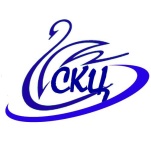 «Лебяжьевский Социально-культурный центр»/МБУК «Лебяжьевский СКЦ»/*****************************************************************************ЗаявлениеДиректору МБУК «Лебяжьевский СКЦ»Хлыстунову Д.М.Директору МБУК «Лебяжьевский СКЦ»Хлыстунову Д.М.отФИО полностьюПрошу разрешить мне занять должностьПрошу разрешить мне занять должностьПрошу разрешить мне занять должностьдолжностьнаименование структурного подразделениянаименование структурного подразделениянаименование структурного подразделениянаименование структурного подразделенияв порядке совмещения на периодв порядке совмещения на периодУказать (отсутствия основного сотрудника либо датами, другое)Указать (отсутствия основного сотрудника либо датами, другое)в связи с(дата)(подпись)(расшифровка подписи)